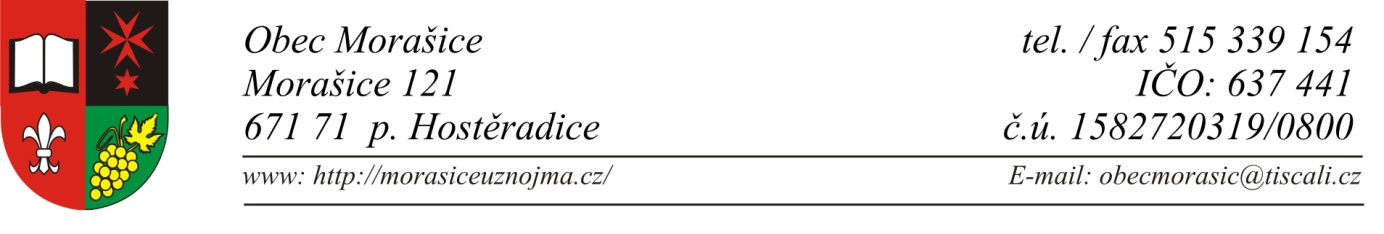 Zveřejnění záměru obce podle ustanovení § 39, odst. 1 zákona číslo 128/2000 Sb., zákona o obcích v platném zněníObec Morašice zveřejňuje záměr prodeje části pozemku:p.č. 1/1- ostatní plocha, výměra 144 m2 v majetku obce, v katastrálním území MorašicePříloha č.1 – mapa pozemkuV Morašicích dne 12.12.2022					………………………………………………							                    Mgr. Adéla Šotkovská, DiS.- starostka obceVyvěšeno na úřední i el. desce dne 12.12.2022Sejmuto: